呼吸人造氧气会使斋戒无效吗？هل تنفس الأكسجين الصناعي يفسد الصيام؟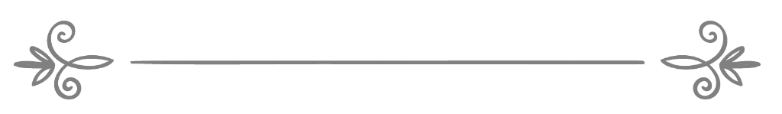 来源：伊斯兰问答网站مصدر : موقع الإسلام سؤال وجواب❧❧编审: 伊斯兰之家中文小组مراجعة: فريق اللغة الصينية بموقع دار الإسلام呼吸人造氧气会使斋戒无效吗？问：有的病人呼吸困难，他们在斋戒期间需要呼吸人造氧气，这会影响他们的斋戒吗？答：一切赞颂，全归真主。给病人使用的人造氧气不会使斋戒无效，因为在这种氧气当中没有掺杂任何其它的东西，所以它的教法律例与呼吸自然空气的教法律例完全一样，因此，在伊斯兰法学学会的决议中说不会导致斋戒无效事项之一就是：氧气。敬请参阅《伊斯兰法学学会杂志》( 10 / 2 / 96، 454 )第50页艾哈迈德•哈里里博士的论文“使斋戒无效的当代事项”真主至知！